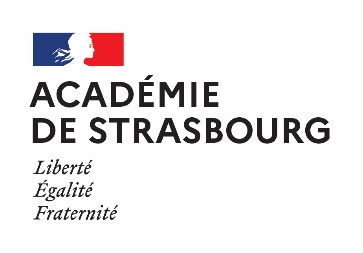 FICHE DE POSTESecrétaire de direction (F/H) Date de publication : sept 2022INTITULE DU RECRUTEUR : Rectorat de l’académie de Strasbourg – Bureau DPAE2ORGANISME DE RATTACHEMENT : 
Ministère de l'Éducation nationaleCATEGORIE : Poste ouvert aux contractuels (F/H)EMPLOI TYPE* : DESCRIPTIF DU POSTE (Missions - Activités principales) :Missions : Assurer le secrétariat et contribuer au bon déroulement des activités du service ou de l’établissement.Activités principales : Assurer l’accueil physique et téléphoniqueRéceptionner et diffuser le courrier et les courrielsAssurer la frappe, la relecture et la mise en forme de supports écritsGérer les agendas du chef de service ou d’établissementCOMPETENCES PROFESSIONNELLES SOUHAITEES :- Bien connaître les logiciels de bureautiques - Culture internet. - Savoir rédiger et envoyer des e-mails - Réactivité - Rigueur - Sens organisationnel- Capacité d’adaptationDIPLÔMES REQUIS :Aucun SPECIFICITES DU POSTE :Type de contrat : CDDVolume horaire : temps complet (35h hebdomadaire) Durée : 6 semaines (renouvelable selon besoins)Localisation : Lycée Bartholdi – COLMAR POUR CANDIDATER :Veuillez envoyer votre candidature (cv + lettre de motivation) à Corinne SPIRI, proviseure, à l’adresse mail : 
corinne-spiri-travail@orange.fr